«Психологические особенности развития детей раннего возраста»   В раннем возрасте происходят важнейшие изменения в психическом развитии детей – формируется мышление, активно развивается двигательная сфера, появляются первые устойчивые качества личности.   Важной характеристикой этого возрастного этапа является неустойчивость эмоциональной сферы ребёнка. Его эмоции, формирующиеся в это время чувства, отражающее отношение к предметам и людям, ещё не фиксированы и могут быть изменены в соответствии с ситуацией. 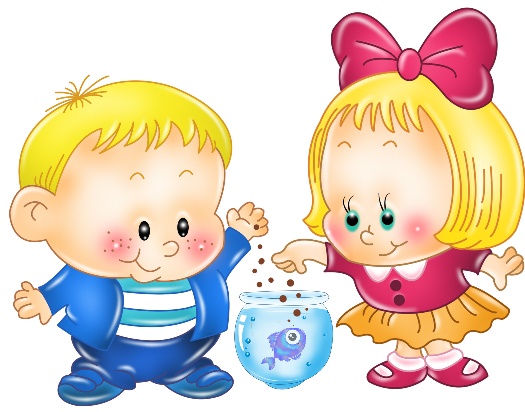 В связи с этим предпочтителен мягкий, спокойный стиль общения с ребёнком, бережное отношение к любым проявлениям его эмоциональности.   В раннем возрасте ведущей деятельностью является предметная, она оказывает влияние на все сферы психики детей, определяя во многом специфику их общения с окружающим. Происходит развитие восприятия детей, определяемое тремя основными параметрами: рассматривание предметовознакомление с сенсорными эталонамисравнение предметов с ними.Большое значение для развития личности ребёнка раннего возраста имеет общение со взрослым. Родителям надо помнить, что представление о себе, первая самооценка малыша в это время тождественны той оценке, которую дают ему взрослые.Поэтому не следует постоянно делать ребёнку замечания, упрекать, т.к.недооценка стараний приводит  к неуверенности в себе и снижению желания осуществлять любую деятельность.Для малыша очень важно постоянство окружающего его мира.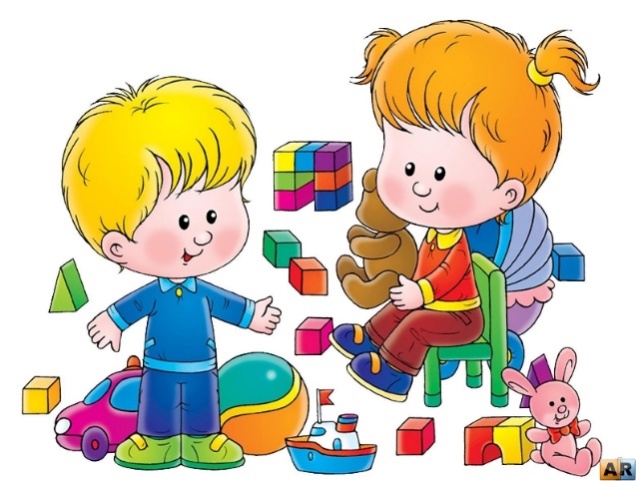  «Предупредить несчастный случай.»Ребёнку следует :Не бросаться камнями и твердыми снежками.Не дразнить животных.Не прикасаться к проволоке, лежащей на земле.Не прикасаться к электрическим розеткам и приборам.Не трогать газовые краны.Резко не открывать и  не закрывать двери.Не высовывать голову из окон квартиры и транспорта.Взрослым следует:Прочно закрепить все шкафы, книжные полки, музыкальные колонки, цветочные горшки и вазы.Мебель по возможности должна быть  без острых углов и граней.Все острые и мелкие  предметы: кольца, пуговицы, броши, булавки, серьги, спички, монеты убрать в закрытые шкафы, некоторые – под замок.Лекарства , моющие средства  убрать в труднодоступное место.Не ставить на край стола кастрюли с горячими блюдами и чайник.Уважаемые родители! Обучите ребёнка выполнению элементарных правил безопасности.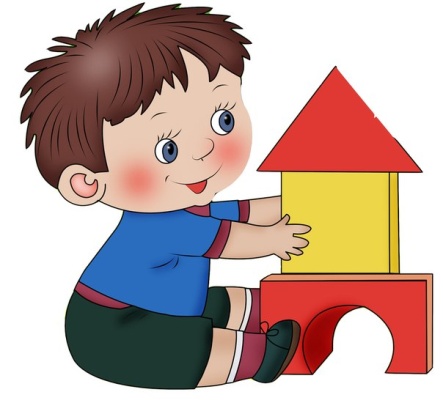 